Extracting DNA 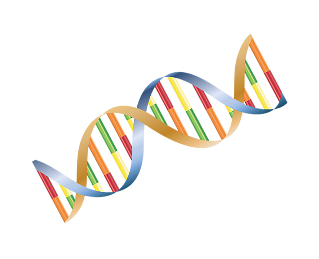 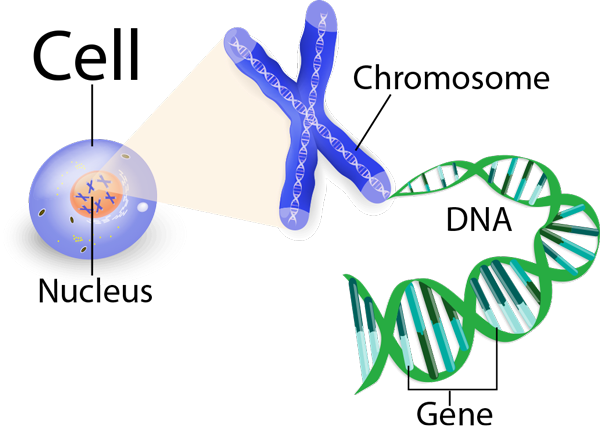 DNA facts! Clones are organisms that contain exactly the same DNA.A section of DNA that determines a genetic trait (hair colour, eye colour) etc is called a gene.DNA is found in the nucleus of a cell. DNA is tightly wound into structures called chromosomes.DNA forms a structure called a double helix. The structure of DNA was first discovered in 1953 by Francis Crick and James Watson.A DNA fingerprint can be used to identify criminals.The first animal to be successfully cloned was a sheep named Dolly. 98.4% of Human DNA is identical to the DNA of a Chimpanzee. 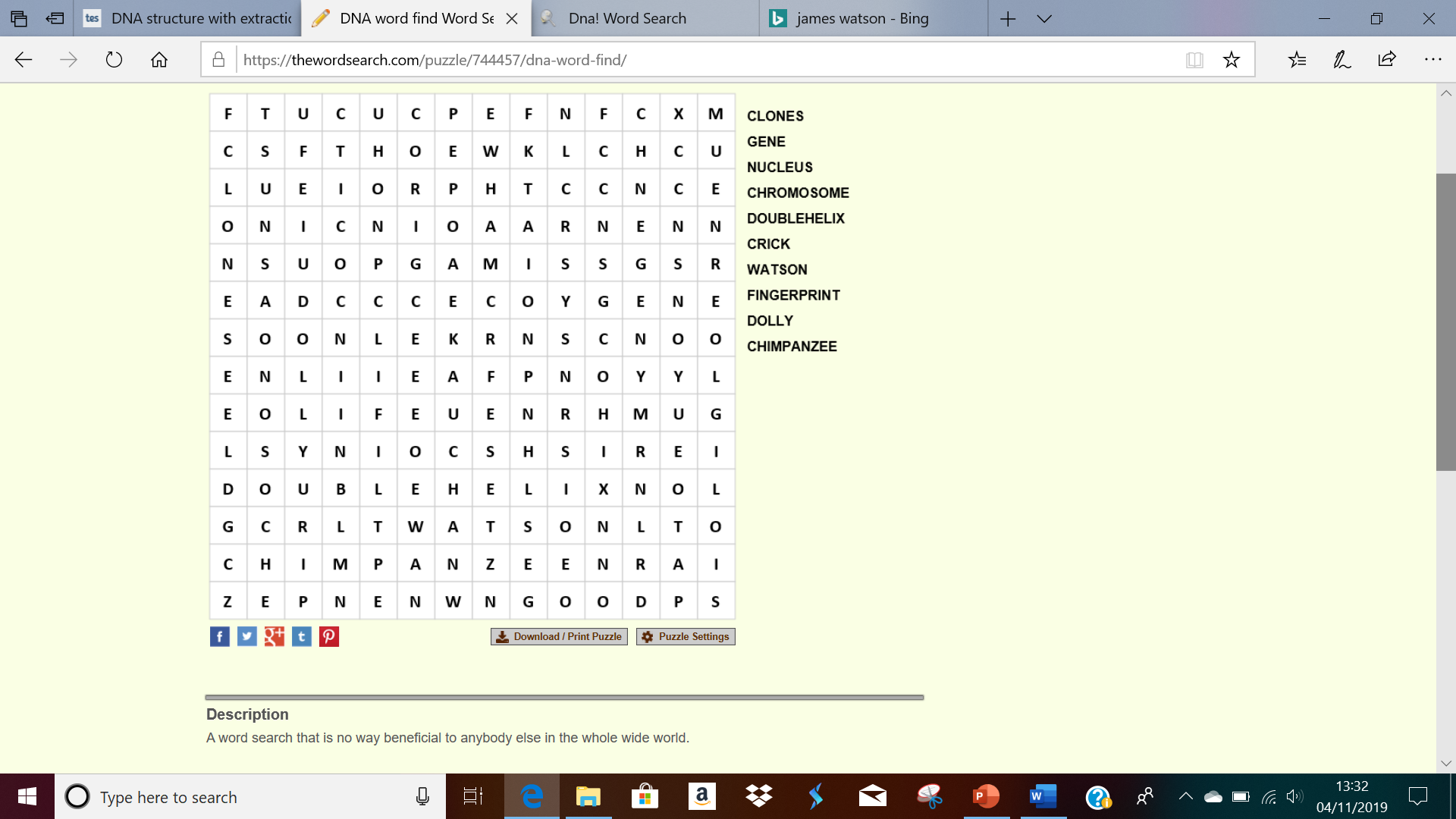 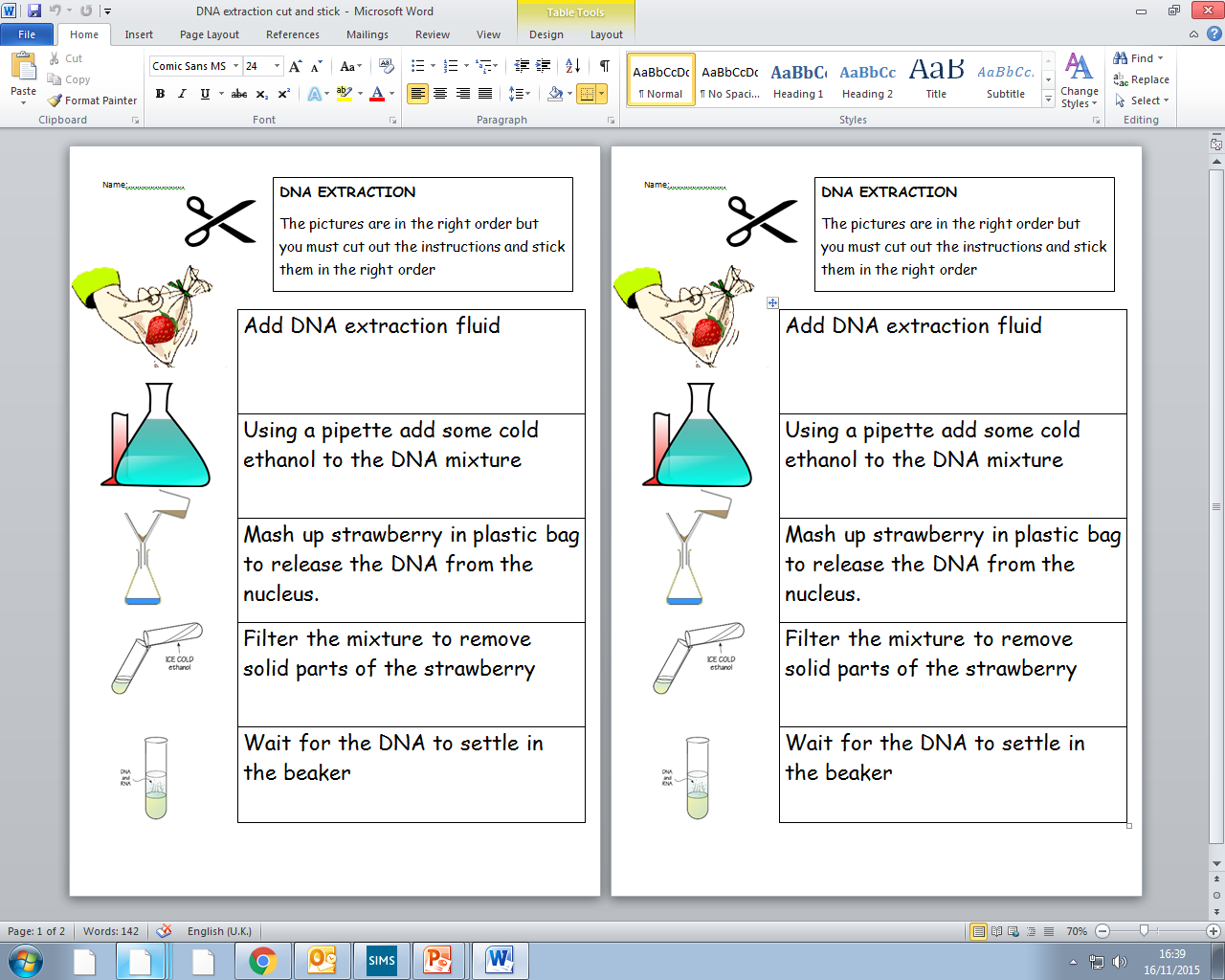 Mash up strawberry in a plastic bag to release DNA from the nucleus.Add DNA extraction fluid to the bag and mix with the strawberry.Filter the mixture to remove solid parts of the strawberry.Using a pipette add some cold alcohol to the DNA mixture.Wait for the DNA to form in the alcohol layer above the liquid strawberry.